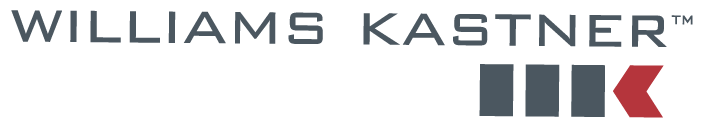 May 3, 2017	29208.0101VIA WEB PORTALSteven KingExecutive Director and SecretaryWashington Utilities and Transportation CommissionPO Box 47250
1300 S. Evergreen Park Dr. SW
Olympia, WA 98504-7250Attn:	Administrative Law Judge Rayne PearsonRe:	Dockets TC-143691, TC-160516, TC-161257 (consolidated); 	Speedishuttle Washington, LLC’s Exhibits and Exhibit ListDear Mr. King:Attached for filing in the above-referenced dockets please find Speedishuttle Washington LLC’s Cross-Examination Exhibits and Exhibit List for the Evidentiary Hearing scheduled for May 10, 2017.  All parties have been provided electronic copies of this document pursuant to the attached certificate of service.  Please note all documents are attached in zip files.  Please contact the undersigned if you have questions regarding this matter.Yours truly,WILLIAMS, KASTNER & GIBBS PLLCBlair Fassburgbfassburg@williamskastner.com(206) 628-2772Enclosurescc:	Administrative Law Judge Rayne Pearson 	Julian Beattie, AAG	Jennifer Cameron-Rulkowski, AAG	Brooks Harlow